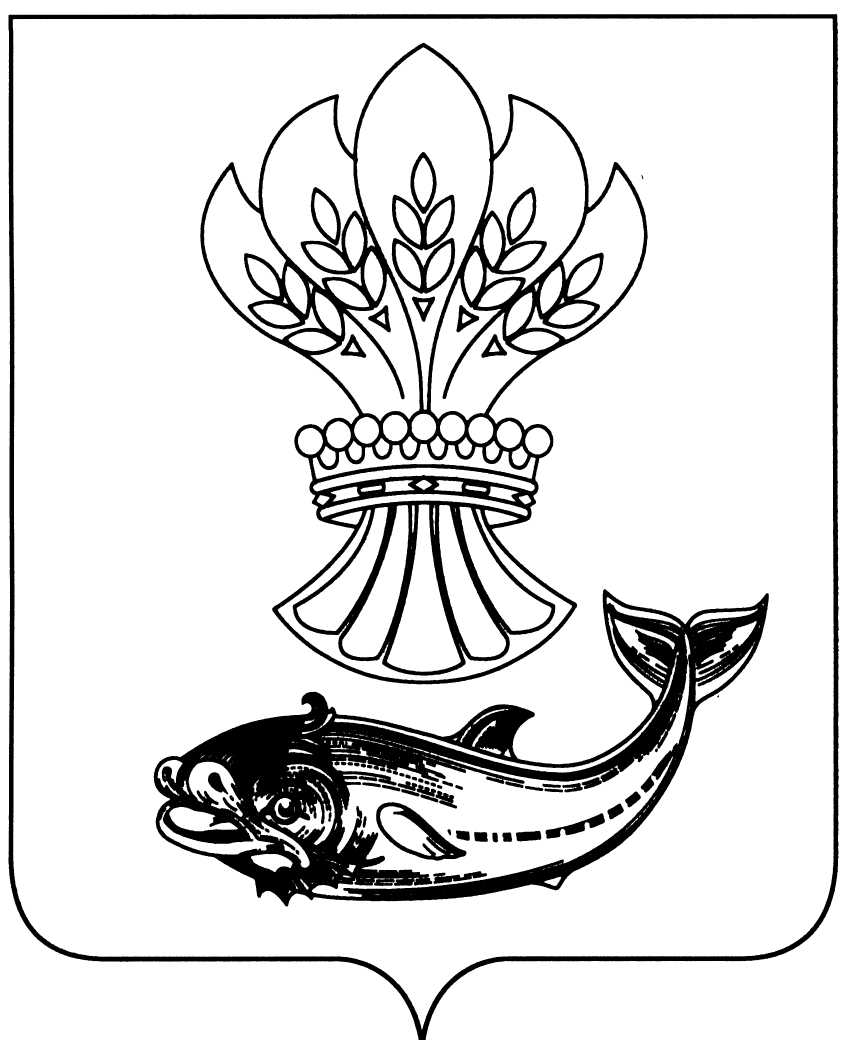 СОВЕТ НАРОДНЫХ ДЕПУТАТОВПАНИНСКОГО МУНИЦИПАЛЬНОГО РАЙОНАВОРОНЕЖСКОЙ ОБЛАСТИР Е Ш Е Н И Еот 30.05.2018 № 132р.п. ПаниноО назначении исполняющим обязанностиглавы Панинского муниципального района Воронежской областиВ соответствии с частью 7 статьи 36 Федерального закона от 06.10.2003 № 131-ФЗ «Об общих принципах организации местного самоуправления                      в Российской Федерации», частью 13 статьи 31 Устава Панинского муниципального района Воронежской области, решением Совет народных депутатов Панинского муниципального района Воронежской области                          от 30.05.2018 № 130 «О досрочном прекращении полномочий главы Панинского муниципального района Воронежской области, исполняющего полномочия председателя Совета народных депутатов Панинского муниципального района Воронежской области» Совет народных депутатов Панинского муниципального района Воронежской области р е ш и л:1. Назначить с 31.05.2018 исполняющим обязанности главы Панинского муниципального района Воронежской области заместителя главы администрации Панинского муниципального района Воронежской области Солнцева Валентина Валентиновича на срок до вступления                                 в должность вновь избранного главы Панинского муниципального района Воронежской области.2. Опубликовать настоящее решение в Панинском муниципальном вестнике и разместить на официальном сайте органов местного самоуправления Панинского муниципального района Воронежской области                       в информационно-телекоммуникационной сети «Интернет».3. Настоящее решение вступает в силу с момента его подписания.ПредседательСовета народных депутатовПанинского муниципального района                                              В.Д. Жукавин